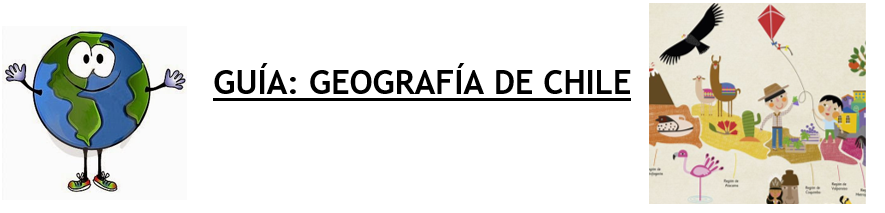 Zonas naturales de ChileEl territorio chileno se puede dividir en cinco grandes zonas naturales, cada una con características particulares: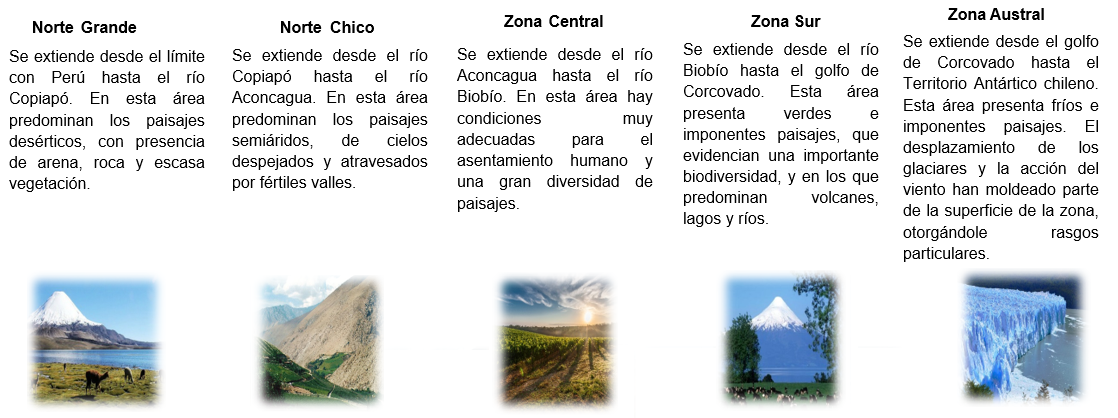 CompletaCon la ayuda de un atlas o internet, completa el siguiente cuadro de elementos distintivos de la región donde vives. (1 punto cada una, TOTAL 4 puntos)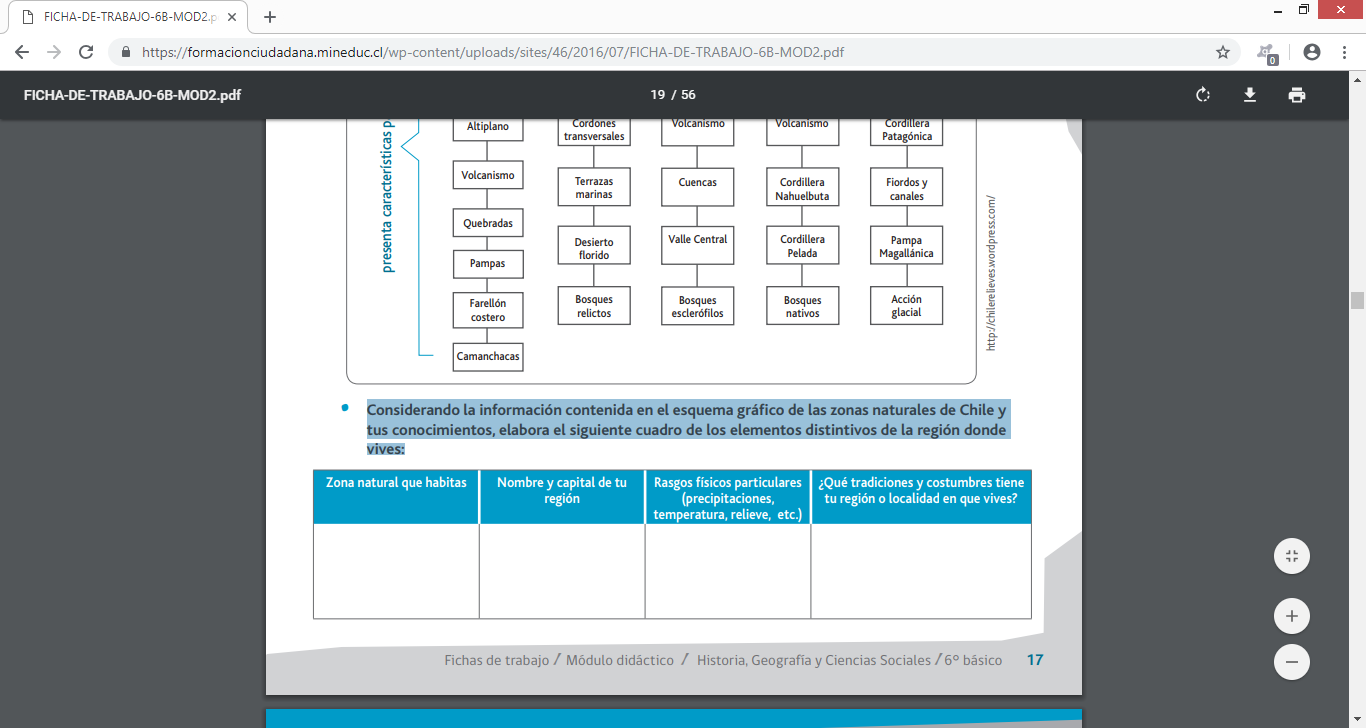 A continuación, te presentamos las características físicas de cada región natural de Chile: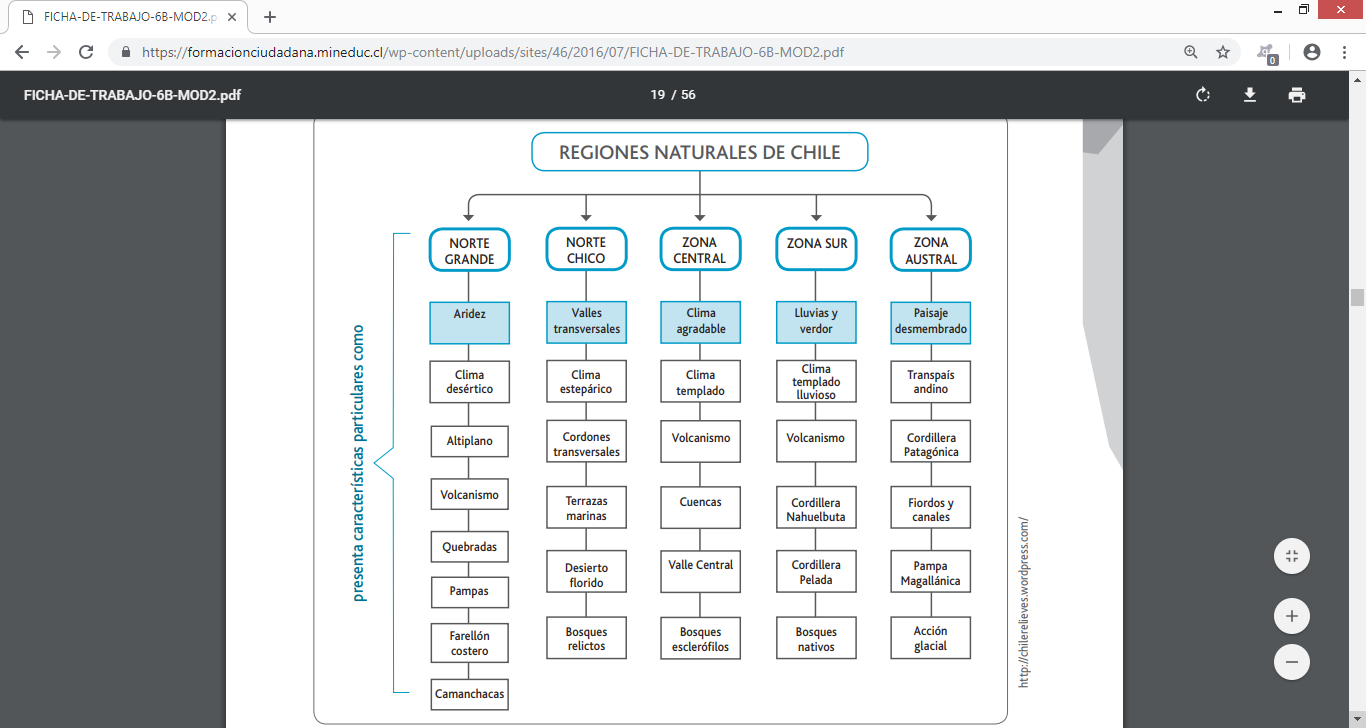 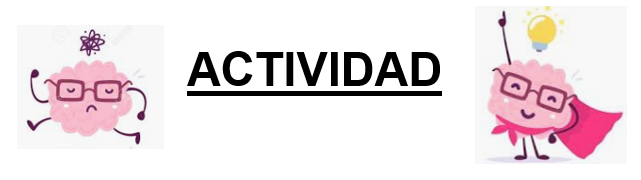 A partir de la lectura comprensiva de la guía, responde en tu cuaderno con letra clara y ordenada, cuidando tu redacción y ortografía. (2 puntos cada una, TOTAL 12 puntos)Señala y explica, según tu parecer, cuál es la característica principal del norte grande. ¿Por qué los paisajes son semiáridos en el norte chico? Deduce. ¿Qué condiciones son las que hacen a la zona central un lugar apropiado para los asentamientos humanos? Explica.¿A qué se debe la gran biodiversidad de la zona sur?¿Por qué la acción del viento es fundamental en la zona austral? Deduce. De las 5 zonas naturales de Chile ¿Cuál es tu zona preferida? Fundamenta. Términos pareadosEn cada casillero, escribe el número que corresponda de acuerdo a cada zona. (1 punto cada una, TOTAL 5 puntos)Norte grande					_____ VolcanesNorte chico					_____ DesiertoZona central					_____ GlaciaresZona sur					_____ Valles fértilesZona austral					_____ Diversidad de paisajesComprensión lectoraEl folclor es el conjunto de costumbres, tradiciones e Historia de un pueblo. En ese sentido, la cueca nos aporta información muy valiosa respecto de nuestro país. Lee atentamente la siguiente cueca y responde las preguntas. (2 puntos cada una. TOTAL: 4 puntos)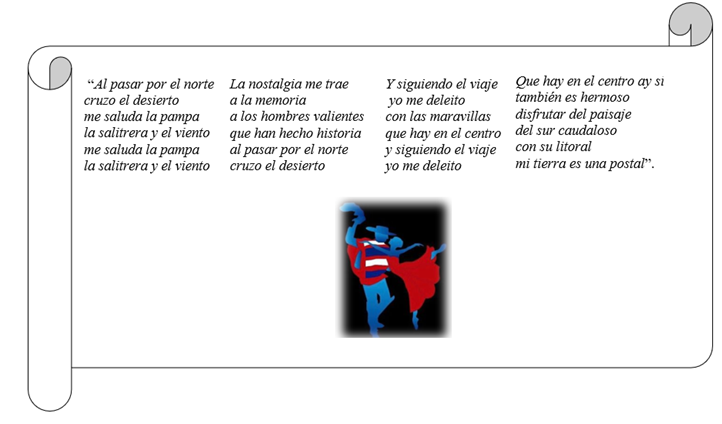 ¿Cuál es la idea principal de esta cueca? De acuerdo a tus conocimientos previos ¿Es correcta la descripción geográfica que se hace de Chile? Fundamenta.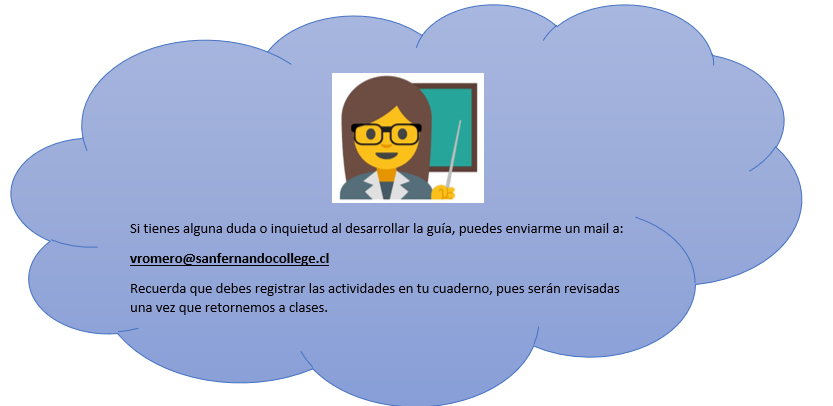 NombreNombreNombreNº de listaObjetivoCaracterizar las grandes zonas de Chile y sus paisajes (Norte Grande, Norte Chico, Zona Central, Zona Sur y Zona Austral) considerando ubicación, clima (temperatura y precipitaciones), relieve, hidrografía, población y recursos naturales, entre otros.CursoFechaPuntaje idealPuntaje obtenidoCaracterizar las grandes zonas de Chile y sus paisajes (Norte Grande, Norte Chico, Zona Central, Zona Sur y Zona Austral) considerando ubicación, clima (temperatura y precipitaciones), relieve, hidrografía, población y recursos naturales, entre otros.5° __25 puntosCaracterizar las grandes zonas de Chile y sus paisajes (Norte Grande, Norte Chico, Zona Central, Zona Sur y Zona Austral) considerando ubicación, clima (temperatura y precipitaciones), relieve, hidrografía, población y recursos naturales, entre otros.ContenidosContenidosHabilidadesHabilidadesCaracterizar las grandes zonas de Chile y sus paisajes (Norte Grande, Norte Chico, Zona Central, Zona Sur y Zona Austral) considerando ubicación, clima (temperatura y precipitaciones), relieve, hidrografía, población y recursos naturales, entre otros.Unidad 1: Diversidad geográfica de Chile. Unidad 1: Diversidad geográfica de Chile. ConocerComprenderFundamentarConocerComprenderFundamentarCaracterizar las grandes zonas de Chile y sus paisajes (Norte Grande, Norte Chico, Zona Central, Zona Sur y Zona Austral) considerando ubicación, clima (temperatura y precipitaciones), relieve, hidrografía, población y recursos naturales, entre otros.